BOOK COVER PHOTOS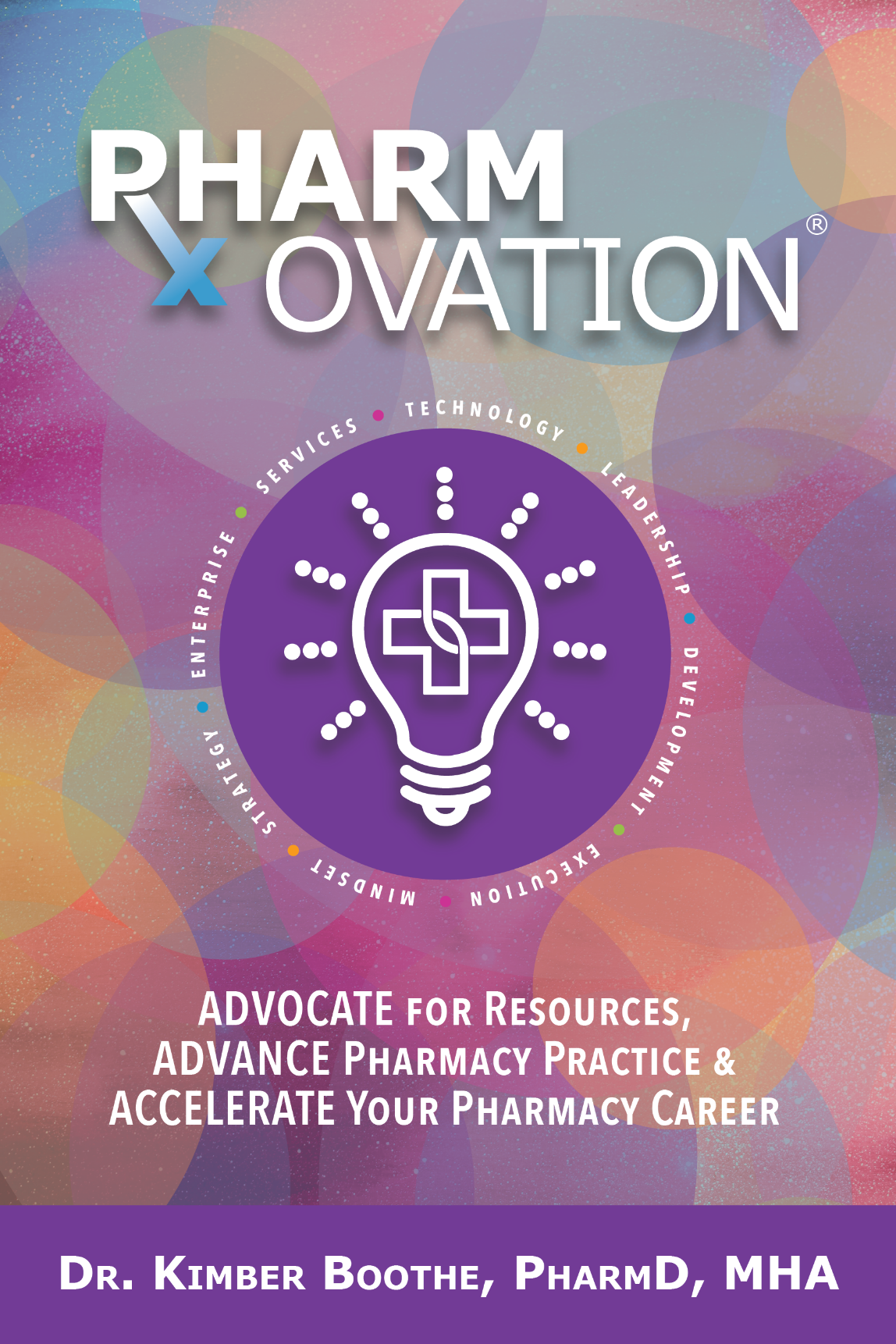 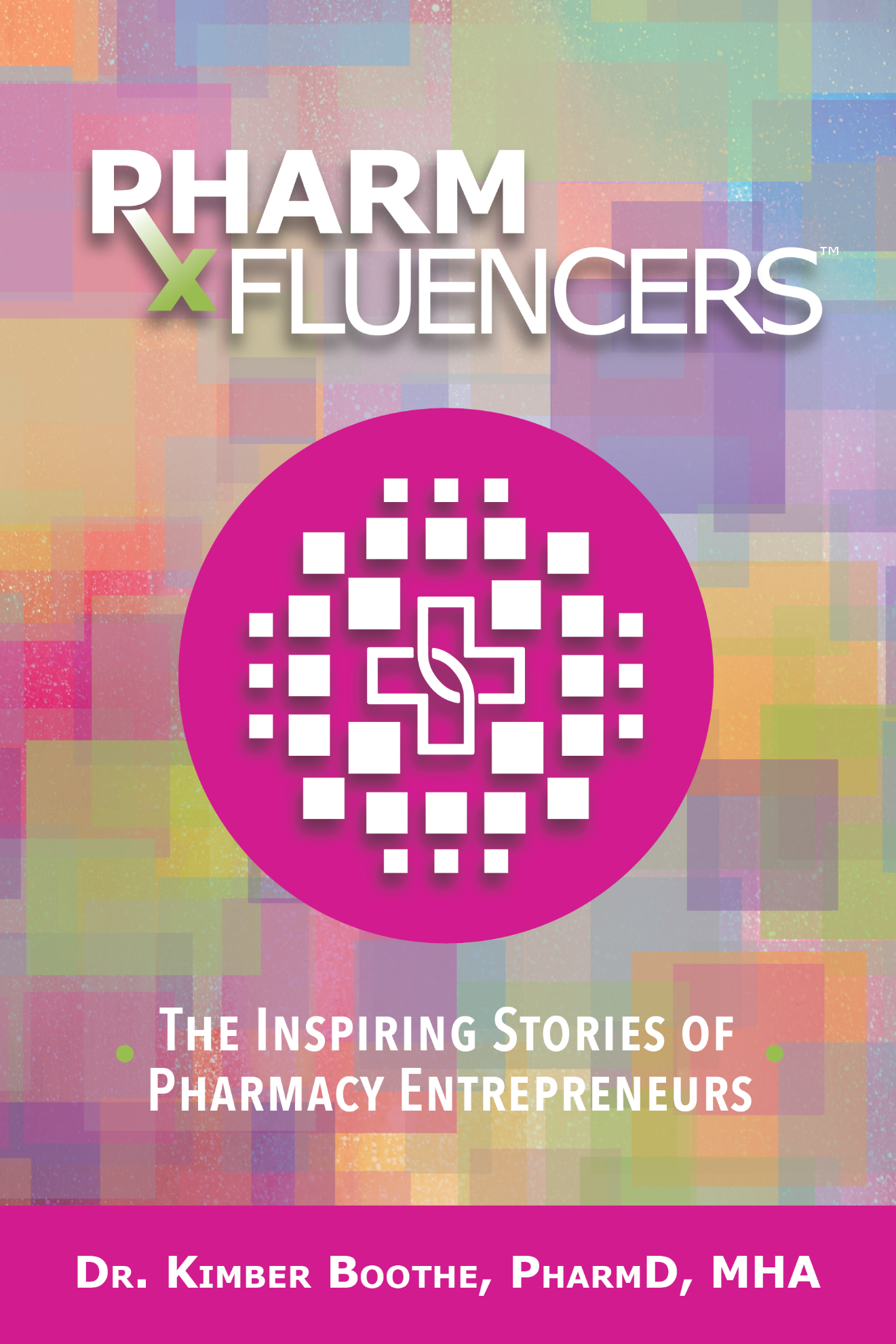 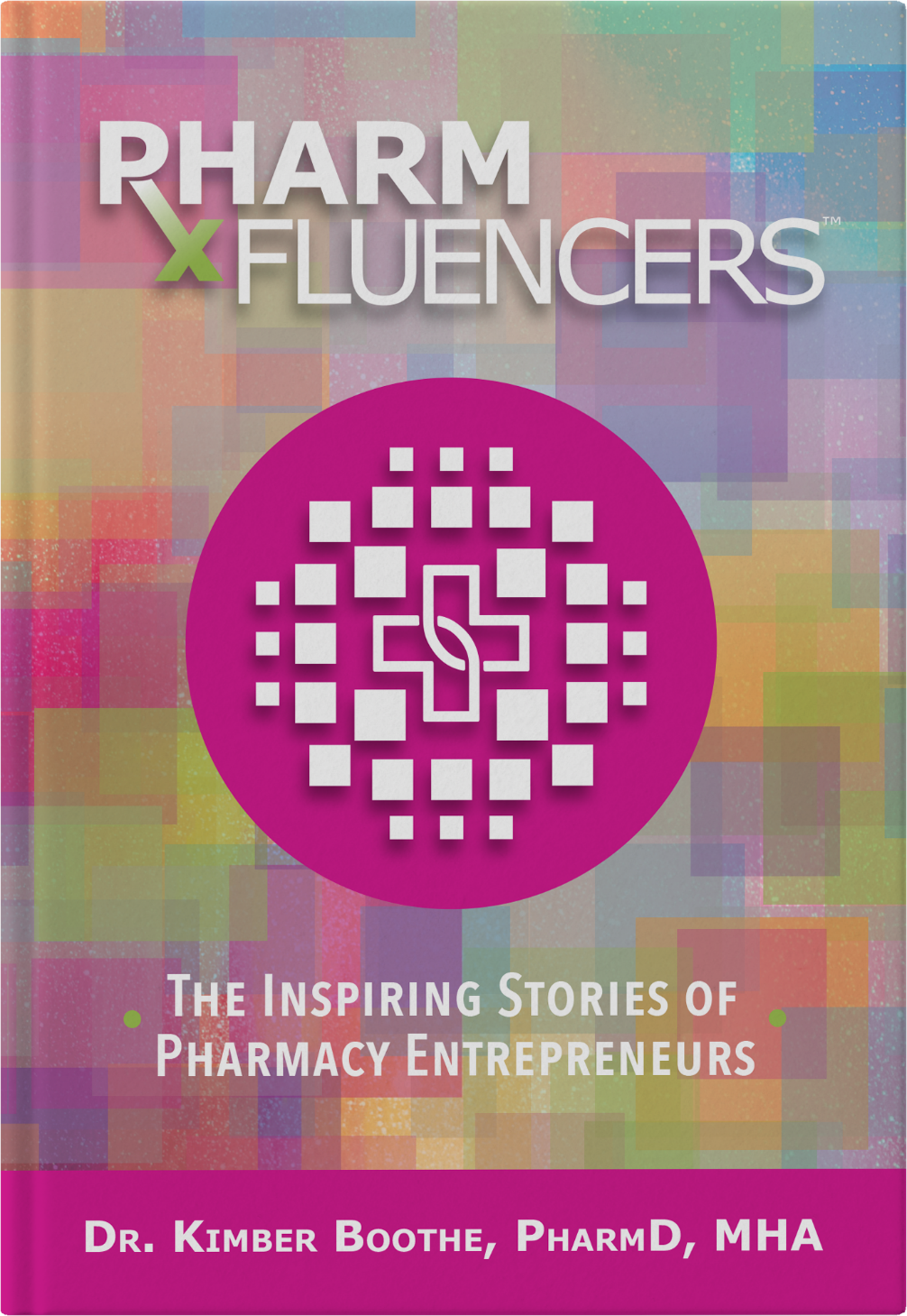 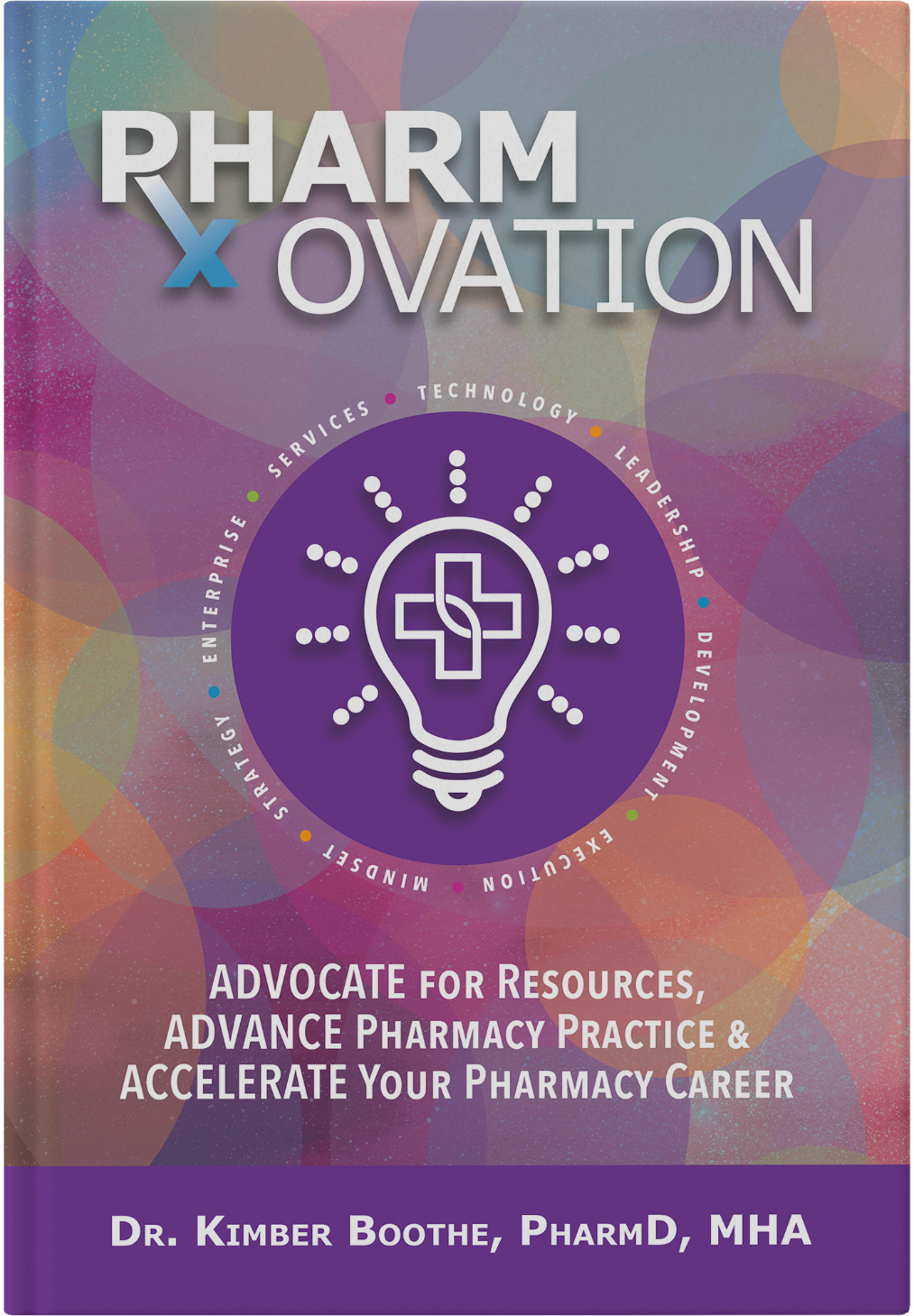 